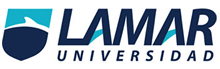 Materia: Tecnologías de la información IDocente: Omar Gómez RuanoOscar de Jesús Nieto Macias2 BMysqlMysql es un sistema de bases de datos relacional, fue creada por la empresa sueca Mysql AB la cual tiene el copyright del código fuente y la marca, Mysql es un software de código abierto. Mysql AB distribuye una versión comercial, su única diferencia a las otras versiones es su soporte técnico. El lenguaje de programación que utiliza es Structered Query Language y fue desarrollado en 1861 por IBM. Michael Windenis uso mSQL para hacer tablas pero luego se dio cuenta que no era lo demasiado rápido por lo que tuvo que crear SQL, el prefijo “My” no sabe con certeza de donde proviene porque existen 2 teorías: La primera consiste en que el prefijo ya se encontraba en la biblioteca de los documentos y la segunda se cree que se puso “My” porque uno de los desarrolladores tenía una hija que se llamaba My. A la hora de trabajar con Mysql parecía atractivo para algunos desarrolladores de páginas web porque contenían contenido dinámico y por su simplicidad, pero le faltaban elementos que poco a poco irían agregando en las actualizaciones. Las principales características de Mysql eran: su velocidad y robustez, gran compatibilidad entre sistemas, aprovecha la potencia de sistemas multiproceso gracias a su implementación multihilo.      OracleOracle es la primera base de datos creada diseñada para Grid Computing, es un sistema de gestión de bases de datos creada por Oracle corporation. Su gran potencia y el elevado precio que tiene Oracle, permite que solo las empresas grandes lo tengan. Oracle corporation es una de las mayores compañías de software en el mundo, Oracle surge a finales del año 1970 del nombre de Relation Software, su tecnología se encuentra prácticamente en todas las industrias alrededor del mundo, que a su vez se encuentren a través de Internet en toda su línea de productos por ejemplo: aplicaciones comerciales y herramientas de desarrollo de aplicaciones. Oracle se ha creado para gestionar grandes cantidades de información no estructurados en un único repositorio, se divide en unidades de almacenamiento lógicas y cada tablasspace se corresponde con uno o más ficheros. Las funciones con las que cuenta Oracle son: funciones de valores simples, funciones de grupos de valores, funciones que devuelven valores de caracteres entre otros. Este sistema de gestor de base de datos talvez puede ser mejor que otros pero lo que no me gusta es que tenga unos costos que parezcan casi inaccesibles.Microsoft AccessEs un sistema de gestión de bases de datos relacional creado y modificado por Microsoft, la diferencia que tiene Microsoft Access con Oracle es que este se crea para pequeñas organizaciones en vez de grandes organizaciones, este gestor de base de datos no se encuentra en el paquete básico y cuenta con la posibilidad de crear fichero como base de datos que pueden ser consultados por otros programas. Las características principales de Access son: crear tablas de datos indexadas, modificar tablas de datos, relaciones entre tablas, creación de consultas y vistas, consultas de referencias cruzadas y de acción, formularios, informes, llamadas a la IP de Windows. Para mi Microsoft Access no es tan bueno como mysql por el simple hecho que tiene una mejor estructura a la hora de realizar un base de datos, porque si comparamos Access solo tiene una tabla en donde ya se acomodan los datos y en mysql todas las tablas, campos e inserciones se realizan a partir de comandos que siguen una cierta estructura especificada. ConclusiónMicrosoft Access es menos caro que Oracle porque se crean debido al tamaño de la empresa, y Mysql para mi es uno de los mejores porque es accesible, fácil de manejar y rápido. 